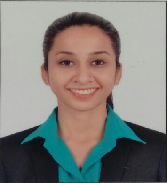 SHARONSHARON.371828@2freemail.com 	 CAREER OBJECTIVESeeking a responsible and challenging position in a growth oriented progressive institution where my Knowledge, Experience and Skills will significantly contribute to the overall success of the organization and provide opportunities for my career growth.PROFESSIONAL ASSOCIATIONMangalore International Travels, Mangalore	           April 2016 – May 2017Designation – Human Resource Officer (Part-Time)Keeping track of employee information such as employee name, address, job title.Keeping track of employee benefits such as end of service benefits, retirement and insurance plans.Administering payroll and maintaining employee recordsPerformance monitoring and employee counselingNegotiating with staff  relating to pay and conditionsPrepare, develop and implement procedures and policies on staff recruitmentProvide advice and assistance to supervisors on staff recruitmentPrepare notices and advertisements for vacant staff positionsSchedule and organize interviewsParticipate in applicant interviewsConduct reference checks on possible candidatesUndertaking regular salary reviewsOrganize staff training sessionsProvide staff orientationsMonitor daily attendanceEDUCATIONEDUCATIONAL ACHIEVEMENTS                                                           Achieved 1st Rank in Mangalore University in (MHRD) Masters in Human Resource Development for the year 2016 and 2017.Awarded prize in Proficiency for the Academic Year 2016-2017. ADDITIONAL QUALIFICATIONPayroll Administration Certificate Course – Alva’s CollegeMS Office (MS Word, MS Excel, MS Power Point, Internet) – Manipal Institution of Computer Education.EXTRA-CURRICULAR ACTIVITIESProject work at Hotel Moti Mahal, Mangalore on Employee MotivationConducted various training programs as a Trainer at various colleges Participated in Practical HR Competency Workshop organized by Fortune Ahead ConsultancyParticipated in the three day National Conference on rural entrepreneurship at Alvas CollegeParticipated at Insignia 2016, a one day inter-collegiate District level youth leadership development Program held at Rotary Bhavan, Mangalore.Participated in the Inter-collegiate The Hindu Debate Competition held at Alva’s education FoundationParticipated in Training Program on ‘Personality Development’ at Sri. Davala CollegeCORE LEADERSHIP SKILLS AND COMPETENCESBasic Knowledge of UAE HR LawExcellent communication and listening skills. The ability to analyze and research.Accuracy and attention to detail.Administration of employee benefits.Time management skills.I hereby declare that the information furnished above is true to the best of my knowledge.CourseName of the InstitutionPercentage marks(%)Year of passingM.H.R.D Alva’s College79.432016-2017Graduation in B.B.M.St. Agnes College67.822013-2015Pre-university(PCMS)St. Agnes College63.832012-2014S.S.L.CSt. Agnes School74.882010-2011DECLARATION: